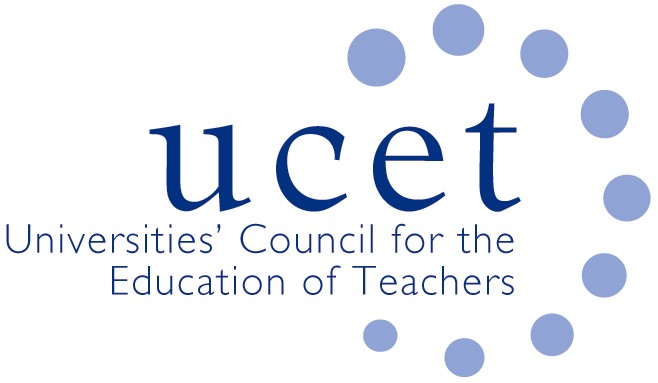 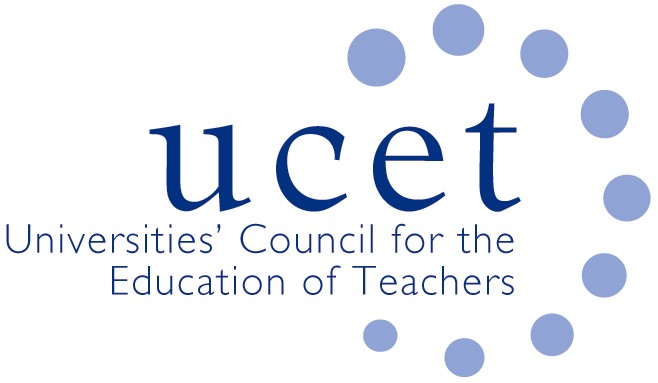 UCET NIHELG 12 noon, Tuesday 29 September 2020Via ZoomAgendaWelcome & introductionsMinutes & matters arising (enc.)Matters arising from morning UCETNI meetingCovid 19:Letter from Department for Education to schools (enc.)Placement issuesOther Covid 19 related issuesReports from partner organisations:Department for EducationDepartment for the EconomyETIGTCNIEducation AuthorityAOBDate of next meeting